LEMBAR HASIL PENILAIAN SEJAWAT SEBIDANG ATAU PEER REVIEWKARYA ILMIAH: PROSIDING*Kategori Publikasi Jurnal Ilmiah :	                Prosiding Internasional(beri √ pada kategori yang tepat)		                Prosiding Nasional Prosiding Terindeks SCOPUSHasil Penilaian Peer Review :Yogyakarta, 24 April 2022Reviewer 1/2 *Nama		: Isana Arum Primasari    NIP/NIY.		: 60960138Bidang Ilmu	: ErgonomiJabatan Akademik	: LektorUnit Kerja		: Universitas Ahmad Dahlan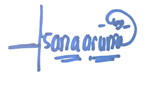 Judul karya ilmiah (artikel):Analisis Situational Awareness pada Pengemudi Ojek Online Roda Dua di Kota Yogyakarta dengan Metode QUASAJumlah Penulis:4 OrangNama Penulis:Hapsoro Agung JatmikoStatus Pengusul:Penulis Tunggal/Penulis pertama/Penulis ke 2 /Penulis korespodensiIdentitas Jurnal Ilmiah:a. Nama Prosiding           : Industrial Engineering Conference (IEC) 2019b. No ISBN/ISSN               : 978-979-96854-7-6c. Tahun Terbit                 : 26 Oktober 2019d. Penerbit                        : -e. DOI artikel (jika ada)   : -f.  Alamat web prosiding : http://eprints.upnyk.ac.id/22313/g. Terindeks Scimagojr/Thomson Reuter ISI Knowledge atau di SCOPUS**Komponen yang dinilaiNilai Maksimal Prosiding Ilmiah (isikan di kolom yang sesuai)Nilai Maksimal Prosiding Ilmiah (isikan di kolom yang sesuai)Nilai Maksimal Prosiding Ilmiah (isikan di kolom yang sesuai)Nilai Akhir Yang DiperolehKomponen yang dinilaiProsiding InternasionalProsiding NasionalProsiding Terindeks SCOPUSNilai Akhir Yang DiperolehKelengkapan unsur isi artikel (10%)32,8Ruang lingkup dan kedalaman pembahasan (30%)98,0Kecukupan dan kemutakhiran data/informasi dan metodologi (30%)98,0Kelengkapan unsur dan kualitas terbitan/jurnal (30%)98,5Total = (100%)3027,3Nilai Pengusul27,3Komentar Peer ReviewKelengkapan karya ilmiah:Paper ditulis dengan rapi menggunakan EYD yang benar dan sesuai dengan struktur artikel standar sebagaimana instruksi yang diminta penerbit prosiding.  Abstrak diuraikan dengan jelas sehingga memberikan gambaran tentang inti dari tulisan. Pustaka yang digunakan belum memadai namun tersitasi dengan baik. Terdapat benang merah antara topik – latar belakang – tujuan – metodologi – penjaringan data sebaran kuesioner. Ruang Lingkup dan Kedalaman:Penelitian dengan judul Analisis Situational Awareness pada Pengemudi Ojek Online Roda Dua di Kota Yogyakarta dengan Metode QUASA dilaksanakan sampai pada tahap perolehan sebaran hasil kuesioner QUASA menggunakan dua skenario,  belum sampai  pada penentuan nilai SDT. Pembahasan dilakukan dengan baik namun belum menampilkan keterkaitan antara Pustaka dengan hasil penelitian.  Kontribusi hasil penelitian terhadap awareness pengemudi Ojek Online Roda Dua terlihat pada data sebaran kuesioner antara skenario menggunakan HP dan aplikasi peta online. Kecukupan dan Kemutahiran Data:Penelitian ini telah memilih sasaran responden yang tepat yaitu pengemudi Ojek Online roda dua di Yogyakarta sejumlah 30 orang. Pengumpulan data demografi dan kuesioner QUASA diberikan kepada responden pada rentang usia tertentu telah dilakukan dengan tepat. Metodologi yang dilakukan sesuai dengan metode QUASA sampai pada perolehan data hasil pengisian kuesioner sehingga diperoleh gambaran hasil dari dua scenario yang dikerjakan. Belum dilakukan uji korelasi pada penggunaan HP saat berkendara oleh para ojek online, dengan tingkat Situational Awareness.Kelengkapan unsur dan kualitas terbitan/Prosiding seminarTulisan ini merupakan hasil dari seminar Nasional Industrial Engineering Conference (NIEC) 2019 dengan tema "Peranan Ilmu Teknik Industri di Era Industri 4.0" yang diselenggarakan oelh UPN Yogyakarta pada tanggal 26 Oktober 2019 di Yogyakarta. Hasil seminar diterbitkan dalam prosiding dengan no ISBN 975-979-96554-7-6 dan dapat diakses pada laman http://eprints.upnyk.ac.id/22313/ Indikasi plagiasi:Hasil uji similarity memberikan nilai …….. dan merupakan akumulasi dari kesamaan-kesamaan 1%-2% dan setelah ditelaah berasal dari kalimat yang tidak substansial merupakan pemikiran dasar, tapi lebih pada kalimat baku. Judul jurnal dan header juga ikut terjaring, yang berkontribusi pada peningkatan 2%.Kesesuaian bidang ilmu:Tulisan sangat sesuai dengan bidang ilmu penulis ke dua, dan juga sejalan dengan riset yang selama ini ditekuni yaitu riset bidang keilmuan Ergonomi dan Desain produk Kelengkapan karya ilmiah:Paper ditulis dengan rapi menggunakan EYD yang benar dan sesuai dengan struktur artikel standar sebagaimana instruksi yang diminta penerbit prosiding.  Abstrak diuraikan dengan jelas sehingga memberikan gambaran tentang inti dari tulisan. Pustaka yang digunakan belum memadai namun tersitasi dengan baik. Terdapat benang merah antara topik – latar belakang – tujuan – metodologi – penjaringan data sebaran kuesioner. Ruang Lingkup dan Kedalaman:Penelitian dengan judul Analisis Situational Awareness pada Pengemudi Ojek Online Roda Dua di Kota Yogyakarta dengan Metode QUASA dilaksanakan sampai pada tahap perolehan sebaran hasil kuesioner QUASA menggunakan dua skenario,  belum sampai  pada penentuan nilai SDT. Pembahasan dilakukan dengan baik namun belum menampilkan keterkaitan antara Pustaka dengan hasil penelitian.  Kontribusi hasil penelitian terhadap awareness pengemudi Ojek Online Roda Dua terlihat pada data sebaran kuesioner antara skenario menggunakan HP dan aplikasi peta online. Kecukupan dan Kemutahiran Data:Penelitian ini telah memilih sasaran responden yang tepat yaitu pengemudi Ojek Online roda dua di Yogyakarta sejumlah 30 orang. Pengumpulan data demografi dan kuesioner QUASA diberikan kepada responden pada rentang usia tertentu telah dilakukan dengan tepat. Metodologi yang dilakukan sesuai dengan metode QUASA sampai pada perolehan data hasil pengisian kuesioner sehingga diperoleh gambaran hasil dari dua scenario yang dikerjakan. Belum dilakukan uji korelasi pada penggunaan HP saat berkendara oleh para ojek online, dengan tingkat Situational Awareness.Kelengkapan unsur dan kualitas terbitan/Prosiding seminarTulisan ini merupakan hasil dari seminar Nasional Industrial Engineering Conference (NIEC) 2019 dengan tema "Peranan Ilmu Teknik Industri di Era Industri 4.0" yang diselenggarakan oelh UPN Yogyakarta pada tanggal 26 Oktober 2019 di Yogyakarta. Hasil seminar diterbitkan dalam prosiding dengan no ISBN 975-979-96554-7-6 dan dapat diakses pada laman http://eprints.upnyk.ac.id/22313/ Indikasi plagiasi:Hasil uji similarity memberikan nilai …….. dan merupakan akumulasi dari kesamaan-kesamaan 1%-2% dan setelah ditelaah berasal dari kalimat yang tidak substansial merupakan pemikiran dasar, tapi lebih pada kalimat baku. Judul jurnal dan header juga ikut terjaring, yang berkontribusi pada peningkatan 2%.Kesesuaian bidang ilmu:Tulisan sangat sesuai dengan bidang ilmu penulis ke dua, dan juga sejalan dengan riset yang selama ini ditekuni yaitu riset bidang keilmuan Ergonomi dan Desain produk Kelengkapan karya ilmiah:Paper ditulis dengan rapi menggunakan EYD yang benar dan sesuai dengan struktur artikel standar sebagaimana instruksi yang diminta penerbit prosiding.  Abstrak diuraikan dengan jelas sehingga memberikan gambaran tentang inti dari tulisan. Pustaka yang digunakan belum memadai namun tersitasi dengan baik. Terdapat benang merah antara topik – latar belakang – tujuan – metodologi – penjaringan data sebaran kuesioner. Ruang Lingkup dan Kedalaman:Penelitian dengan judul Analisis Situational Awareness pada Pengemudi Ojek Online Roda Dua di Kota Yogyakarta dengan Metode QUASA dilaksanakan sampai pada tahap perolehan sebaran hasil kuesioner QUASA menggunakan dua skenario,  belum sampai  pada penentuan nilai SDT. Pembahasan dilakukan dengan baik namun belum menampilkan keterkaitan antara Pustaka dengan hasil penelitian.  Kontribusi hasil penelitian terhadap awareness pengemudi Ojek Online Roda Dua terlihat pada data sebaran kuesioner antara skenario menggunakan HP dan aplikasi peta online. Kecukupan dan Kemutahiran Data:Penelitian ini telah memilih sasaran responden yang tepat yaitu pengemudi Ojek Online roda dua di Yogyakarta sejumlah 30 orang. Pengumpulan data demografi dan kuesioner QUASA diberikan kepada responden pada rentang usia tertentu telah dilakukan dengan tepat. Metodologi yang dilakukan sesuai dengan metode QUASA sampai pada perolehan data hasil pengisian kuesioner sehingga diperoleh gambaran hasil dari dua scenario yang dikerjakan. Belum dilakukan uji korelasi pada penggunaan HP saat berkendara oleh para ojek online, dengan tingkat Situational Awareness.Kelengkapan unsur dan kualitas terbitan/Prosiding seminarTulisan ini merupakan hasil dari seminar Nasional Industrial Engineering Conference (NIEC) 2019 dengan tema "Peranan Ilmu Teknik Industri di Era Industri 4.0" yang diselenggarakan oelh UPN Yogyakarta pada tanggal 26 Oktober 2019 di Yogyakarta. Hasil seminar diterbitkan dalam prosiding dengan no ISBN 975-979-96554-7-6 dan dapat diakses pada laman http://eprints.upnyk.ac.id/22313/ Indikasi plagiasi:Hasil uji similarity memberikan nilai …….. dan merupakan akumulasi dari kesamaan-kesamaan 1%-2% dan setelah ditelaah berasal dari kalimat yang tidak substansial merupakan pemikiran dasar, tapi lebih pada kalimat baku. Judul jurnal dan header juga ikut terjaring, yang berkontribusi pada peningkatan 2%.Kesesuaian bidang ilmu:Tulisan sangat sesuai dengan bidang ilmu penulis ke dua, dan juga sejalan dengan riset yang selama ini ditekuni yaitu riset bidang keilmuan Ergonomi dan Desain produk Kelengkapan karya ilmiah:Paper ditulis dengan rapi menggunakan EYD yang benar dan sesuai dengan struktur artikel standar sebagaimana instruksi yang diminta penerbit prosiding.  Abstrak diuraikan dengan jelas sehingga memberikan gambaran tentang inti dari tulisan. Pustaka yang digunakan belum memadai namun tersitasi dengan baik. Terdapat benang merah antara topik – latar belakang – tujuan – metodologi – penjaringan data sebaran kuesioner. Ruang Lingkup dan Kedalaman:Penelitian dengan judul Analisis Situational Awareness pada Pengemudi Ojek Online Roda Dua di Kota Yogyakarta dengan Metode QUASA dilaksanakan sampai pada tahap perolehan sebaran hasil kuesioner QUASA menggunakan dua skenario,  belum sampai  pada penentuan nilai SDT. Pembahasan dilakukan dengan baik namun belum menampilkan keterkaitan antara Pustaka dengan hasil penelitian.  Kontribusi hasil penelitian terhadap awareness pengemudi Ojek Online Roda Dua terlihat pada data sebaran kuesioner antara skenario menggunakan HP dan aplikasi peta online. Kecukupan dan Kemutahiran Data:Penelitian ini telah memilih sasaran responden yang tepat yaitu pengemudi Ojek Online roda dua di Yogyakarta sejumlah 30 orang. Pengumpulan data demografi dan kuesioner QUASA diberikan kepada responden pada rentang usia tertentu telah dilakukan dengan tepat. Metodologi yang dilakukan sesuai dengan metode QUASA sampai pada perolehan data hasil pengisian kuesioner sehingga diperoleh gambaran hasil dari dua scenario yang dikerjakan. Belum dilakukan uji korelasi pada penggunaan HP saat berkendara oleh para ojek online, dengan tingkat Situational Awareness.Kelengkapan unsur dan kualitas terbitan/Prosiding seminarTulisan ini merupakan hasil dari seminar Nasional Industrial Engineering Conference (NIEC) 2019 dengan tema "Peranan Ilmu Teknik Industri di Era Industri 4.0" yang diselenggarakan oelh UPN Yogyakarta pada tanggal 26 Oktober 2019 di Yogyakarta. Hasil seminar diterbitkan dalam prosiding dengan no ISBN 975-979-96554-7-6 dan dapat diakses pada laman http://eprints.upnyk.ac.id/22313/ Indikasi plagiasi:Hasil uji similarity memberikan nilai …….. dan merupakan akumulasi dari kesamaan-kesamaan 1%-2% dan setelah ditelaah berasal dari kalimat yang tidak substansial merupakan pemikiran dasar, tapi lebih pada kalimat baku. Judul jurnal dan header juga ikut terjaring, yang berkontribusi pada peningkatan 2%.Kesesuaian bidang ilmu:Tulisan sangat sesuai dengan bidang ilmu penulis ke dua, dan juga sejalan dengan riset yang selama ini ditekuni yaitu riset bidang keilmuan Ergonomi dan Desain produk *dinilai oleh dua Reviewer secara terpisah** coret yang tidak perlu 